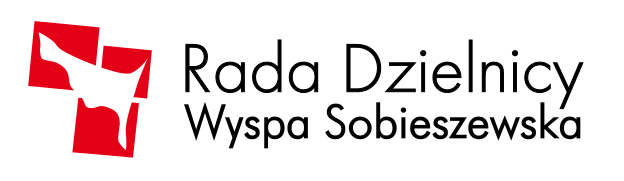               80-680  Gdańsk – Wyspa Sobieszewska, ul. Turystyczna 3                                        Porządek             VI Sesji Rady Dzielnicy Wyspa Sobieszewska             w dniu 6 sierpnia 2019 roku  /godz.17.00/.1. Sprawy regulaminowe  - otwarcie Sesji.2. Podjęcie uchwały w sprawie stanowiska do projektu uchwały Rady Miasta    Gdańska w sprawie uchwalenia miejscowego planu zagospodarowania    przestrzennego Wyspy Sobieszewskiej w rejonie ulic Nadwiślańskiej     i Jodowej w mieście Gdańsku.  Druk nr VI /19/2019    Referuje: Przewodniczący Zarządu. 3. Podjęcie uchwały w sprawie stanowiska do wniosku Pana Jacka Nowika     zmianę miejscowego planu zagospodarowania Wyspa Sobieszewska      - Sobieszewo część centralna  Druk nr VI /20/2019    Referuje: Przewodniczący Zarządu. 4. Podjęcie uchwały w sprawie zmiany uchwały Rady Dzielnicy nr IV/16/2019    z dnia 21 maja 2019 roku  w sprawie rozdysponowania środków    budżetowych na realizację zadań statutowych Dzielnicy Wyspa     Sobieszewska. Druk Nr VI/21.2019. 5. Sprawy bieżące:     Referują: przewodniczący rady i zarządu oraz radni według zgłoszenia 6. Dyskusja i wolne wnioski.  7. Zakończenie sesji.                                                      Przewodniczący                                          Rady Dzielnicy Wyspa Sobieszewska                                                     Jerzy Petryczko